A° 2017	N° 89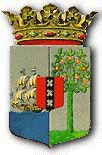 PUBLICATIEBLADMINISTERIËLE REGELING van de 25ste oktober 2017 tot wijziging van de Prijzenbeschikking basis-, brandstof- en consumententarieven Curaçao 1995 (P.B. 1995, no. 44)____________DE MINISTER VAN ECONOMISCHE ONTWIKKELING,	Overwegende:dat het wenselijk is de hoogst toelaatbare consumententarieven van elektriciteit en water vast te stellen voor huishoudelijke, zakelijke, industriële, importvervangende industriële, exportgerichte industriële doeleinden en voor het hospitaal vast te stellen;	Gelet op:artikel 2 van de Prijzenverordening 1961 (P.B. 1961, no. 117), zoals gewijzigd;Heeft besloten:Artikel IDe Prijzenbeschikking basis-, brandstof- en consumententarieven Curaçao 1995 (P.B. 1994, no. 44) wordt nader gewijzigd als volgt:In de bijlage behorende bij artikel 2 worden de navolgende tarieven gewijzigd als volgt:Artikel II1.	Deze regeling wordt in het Publicatieblad geplaatst.2.	Deze regeling wordt in de oorspronkelijke vorm of in een aan de behoefte aangepaste vorm bekendgemaakt in één of meer dagbladen.Artikel IIIDeze regeling treedt in werking met ingang van 1 november 2017.Gegeven te Willemstad, 25 oktober 2017De Minister van Economische Ontwikkeling,I.S. MARTINAUitgegeven de 30ste oktober 2017De Minister van Algemene Zaken,E.P. RHUGGENAATHTariefgroep elektriciteitCategorieBasis tarief in NAF/ kWhBrandstof clausule in NAF /kWhTotaal in NAF/ kWhTariefgroep elektriciteitCategorieBasis tarief in NAF/ kWhBrandstof clausule in NAF /kWhTotaal in NAF/ kWhTariefgroep elektriciteitCategorieBasis tarief in NAF/ kWhBrandstof clausule in NAF /kWhTotaal in NAF/ kWhTariefgroep elektriciteitCategorieBasis tarief in NAF/ kWhBrandstof clausule in NAF /kWhTotaal in NAF/ kWh1 Huishoudelijk Post en Prepaid≤2500,29040,18570,4761250<x≤3500,39670,18570,5824>3500,44090,18570,62662 Zakelijk0,40010,18570,585822 Industrieel standaardHoog0,30040,18570,4861Laag0,29490,18570,480623 Industrieel exportgerichtHoog0,17050,18570,3562Laag0,16510,18570,350824 Industrieel import vervangendHoog0,23520,18570,4209Laag0,22940,18570,415133 HospitaalHoog0,14710,18570,3328Laag0,13220,18570,3179Straatverlichting0,28180,18570,4675Tariefgroep waterCategorieBasis tarief in NAF/m³Brandstof clausule in NAF/m³Totaal tarief in NAF/m³Tariefgroep waterCategorieBasis tarief in NAF/m³Brandstof clausule in NAF/m³Totaal tarief in NAF/m³Tariefgroep waterCategorieBasis tarief in NAF/m³Brandstof clausule in NAF/m³Totaal tarief in NAF/m³Tariefgroep waterCategorieBasis tarief in NAF/m³Brandstof clausule in NAF/m³Totaal tarief in NAF/m³Huishoudelijk≤ 9m³4,92892,45557,38449m³ < x ≤ 12m³10,07922,455512,534712m³ < x ≤ 20m³12,02032,455514,4758> 20m³13,98402,455516,4395Zakelijk10,44892,455512,9044Industrieel standaard10,44892,455512,9044Industrieel import vervangend10,44892,455512,9044Industrieel export gericht9,49892,455511,9544Hospitaal9,49892,455511,9544